Banks Lane Junior School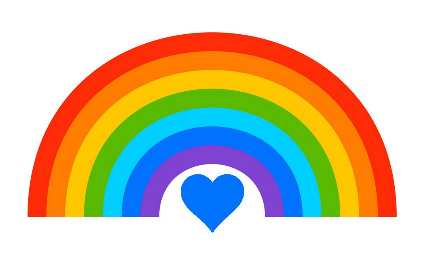 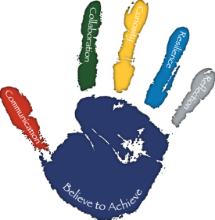 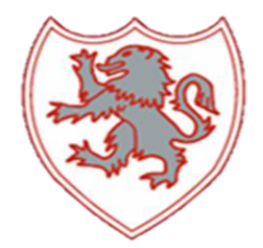 Year 4          Week beginning 22nd JuneThese activities are suggested to help give you some structure to your home learning. Please feel free to mix and match or do alternative activities. There are so many online resources; these are the ones that we feel best match our school curriculum. We have suggested a maximum of 3 hours work each day. We also encourage you to use your creativity and time to choose your own learning activities, to get outdoors as often as safely possible, and to learn lots of new life skills. In the afternoon, you can choose one of these activities or choose your own:Of course, we know that lots of you are trying to do your own work from home or may have your own ideas or preferred resources (there is lots on BBC Bitesize for example). Lots of children might want to look at the above and make their own weekly or daily preferred timetable; we’d encourage this to develop their independence and ownership of their learning. Remember that the above is not compulsory; please don’t feel bad if your children don’t get through it all and we won’t be checking up on them! However, if they are struggling with any aspect of the material they have been accessing online, please email your class teacher and they will get back to you asap with feedback (year4@bankslane-jun.stockport.sch.uk)Morning activitiesMondayTuesdayWednesdayThursdayFridayReadingRead the non-fiction text ‘Rainforest deforestation’. Is there any new vocabulary? Find the meaning of new words to expand your own vocabulary.TextRead ‘Rainforest Deforestation’ again. Use the text to answer questions. You should use quotes from the text to answer the questions like we do in class. TextQuestionsAnswersRIC ChallengeToday you are going to use the text to complete a RIC challenge like we do in class. Think carefully about how to answer each question. TextRIC ChallengeDeforestation researchToday, your challenge is to do some research about deforestation. You can do this by using books, the internet or speaking with grownups at home. Some useful websites:National GeographicChester ZooBBC BitesizeTalk to an adult about what you have learnt about deforestation this week. What did you read to find out this new information?MathsWhite Rose MathsSummer Term, Week 7, Lesson 1Tenths as decimals         Watch the videoWorksheetAnswersWhite Rose MathsSummer Term, Week 7, Lesson 2Divide 1-digit by 10Watch the videoWorksheetAnswersWhite Rose MathsSummer Term, Week 7, Lesson 3Hundredths as decimalsWatch the video WorksheetAnswersWhite Rose Maths Summer Term, Week 7, Lesson 4Divide 1 or 2-digits by 100Watch the video WorksheetAnswersTimes Tables ChallengeSinging is a great way to remember your times tables. Sing along with the Super Movers and see how many you can remember.EnglishBalanced ArgumentThis week we are going to be writing a balances argument. Before we can start, we need to know what a balanced argument needs. Look through the example and spot the features. SlidesBalanced ArgumentResearch:Deforestation.Our argument will be about deforestation. We need to know as much as we can about deforestation to create a balanced argument. Slideshttps://worldrainforestday.org/resources/Balanced ArgumentConscience Alley: Consider both sides of an argument. Put yourself in someone else’s shoes and consider their opinion, even if it is the opposite of yours. Plan: Write a quick plan with your 3 main for and against points. SlidesBalanced ArgumentToday you are going to start writing your balanced argument. You will need to start with your introduction. Remember to write a balances argument you need to think about arguments for and against.SlidesBalanced ArgumentToday you are going to use your editing skills to improve your own writing. It is an important skill to have and uses your Reflection Rose learning power. Don’t forget to send your final draft to your teacher.SlidesSpellingsPractise spellings or Spelling Shed or gamesPractise spellings or Spelling Shed or gamesPractise spellings or Spelling Shed or gamesPractise spellings or Spelling Shed or gamesPractise spellings or Spelling Shed or gamesTimes tablesPractise times tables, ttrockstars, Hit the Button, or gamesPractise times tables, ttrockstars, Hit the Button, or gamesPractise times tables, ttrockstars, Hit the Button, or gamesPractise times tables, ttrockstars, Hit the Button, or gamesPractise times tables, ttrockstars, Hit the Button, or gamesScienceElectricityThis week we are starting our new Science topic ‘Electricity’. This week I would like you to watch this video and see how many appliances you can spot which use electricity. Next, I would like you to take a look at the switchedonkids.org website and see what you can find out about electricity.Geography Rainforest ProjectThis week you will be asking and answering your own questions about Sherwood Forest to help you create a mini fact file. Remember to include questions about its location, climate and the living things you may find there. TaskOnce you have created your fact file, see if you can spot the main differences between the Amazon Rainforest and Sherwood Forest. They are both forests, so does that mean they are the same?Art and DTArtHenri RousseauHenri Rousseau was a famous French artist who was most famous for his paintings of jungle scenes. This week we would like you to investigate the work of another artist and share your thoughts and opinions on his work. You will find some of his jungle scene paintings on these slides with some suggested questions you could try to answer or even ask people in your house.SpanishSpanishWe have already learnt about different emotions in our Spanish lessons. Now you will be thinking about how to talk about how people are feeling in another language. TaskComputingComputingUse your computer/tablet to make a collage of different pictures of Rainforest animals. You could do this using programmes such as  PicCollage or Word. Send your finished collage to your teacher so they can see your computer skills (year4@bankslane-jun.stockport.sch.uk) Music MusicMrs Austin-Strange would like you to practise this song you were learning before lockdown started. Enjoy 😊SongP.E.P.ECreate your own Sports Day! You will need to plan which events could take place and test out your activities to make sure. You could even challenge your family to take part in your very own sports day. Don’t forget to make medals for the winners! Hopefully it will stay sunny so that you can complete some of your activities outside. The NHS Change for Life promotes health and fitness in children and adults. There are lots of great ideas on their website which might inspire you. PSHEPSHEThere is a lot going on in the world right now. Children may be concerned or confused by hearing about protests on the news and hearing about what is happening in America. We have found some resources which may help you discuss racism and help your children understand what is happening around the world. We advise that you look through these before speaking to your child. If we can be of any further support, please send us an email and we will support you in any way we can. Child friendly reportEmbrace our difference powerpointWhat is racism? powerpointParent’s Guide: https://happiful.com/free-guide-released-to-help-parents-talk-to-children-about-black-lives-matter/Unicef parents’s guide: https://www.unicef.org/parenting/talking-to-your-kids-about-racism Wellbeing Sessions Mrs Giles has sent you a task this week.You are going to be making a ‘Tiny book of positive thoughts’ to help you remember lots of reasons to feel positive, even when things feel tough. She would love to see pictures of your Tiny books, so please send some to your teacher so they can pass them on to Mrs Giles. 